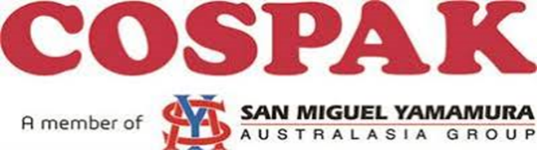 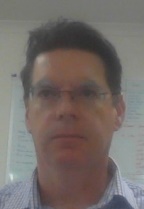 Introducing Tim Russell-Jarvie & COSPAK COVID-19 UpdateI am writing to you to introduce myself as the COSPAK Branch Sales Manager Tasmania. COSPAK is continually investing in its people, and my appointment comes with sales solutions experience across a broad range of agriculture and aquaculture settings (Pipers Brook Vineyard – Australian Eggs – Hamilton Ewell Vineyards – Pure Foods – Huon Aquaculture), driving commercial excellence in customer centric environments both domestically and internationally. With over 15 years’ experience in brand and strategy development at the exporter, retail and distributor level, I look forward to helping you with all your packaging solutions and identify opportunities in the market.Cospak as part of San Miguel Yamamura Australasia Group (SMYA) is a global, innovative Australian business supplying some of the world’s largest iconic brands with complete packaging solutions. The Tasmanian branch is dedicated to delivering quality packaging solutions with local knowledge in freight and logistics to get what you need when you need it.During the current COVID-19 situation, COSPAK is focused on ensuring a safe environment for all staff, customers and visitors to our site at Derwent Park. We remain open for cash and account sales as COSPAK meets the Australian Government criteria for the ‘essential service’ category. COSPAK is an integral part of the supply chains for food, beverage, pharmaceutical industries and is business-critical for many of our customers. At our Derwent Park site, we have implemented significant restrictions on social distancing and enhanced cleaning protocols. As recommended by the Australian Department of Health we aren’t currently traveling for site visits but the whole team is on hand 8.30am – 4.30pm Monday to Friday (only one customer in store at any one time) pick-ups and deliveries remain as normal. We continue to be available for all enquires across the full range of phone and email, we also have access to all video conferencing facilities for an enhanced interaction.We are a business that is proud of our Brand, our Products and our People, let us be of service to you.My contact details are below, and the other members of the Branch Team are as follows:Tasmanian Sales Contact Details: O: +61 3 6227 4777 E: Tas@cospak.com.auKen Rathbone Area Manager M: +61 (0) 414 828 473 E: Ken.Rathbone@cospak.com.auNick Batchelor Key Account Support O: +61 3 6227 4706 E: Nick.Batchelor@cospak.com.au Jason Mizzi Operations Supervisor M: +61 (0) 499 747 944 O: +61 3 6227 4702 E: Jason.Mizzi@cospak.com.au Jeremy Patterson Customer Service Officer O: +61 3 6227 4703 E: Jeremy.Patterson@cospak.com.auWe can post out any requested samples and further information at any time.Regards,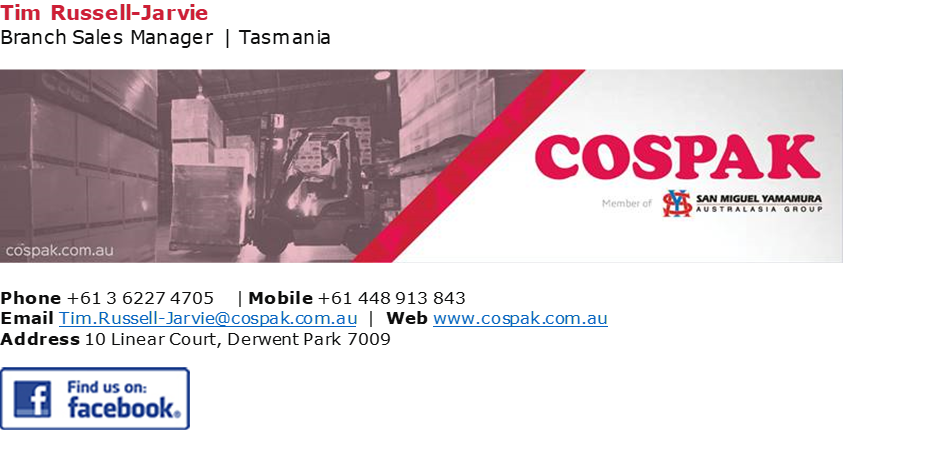 